Сборник заданий по русскому языку и математике для 4 классаДата: 19.03.20Математика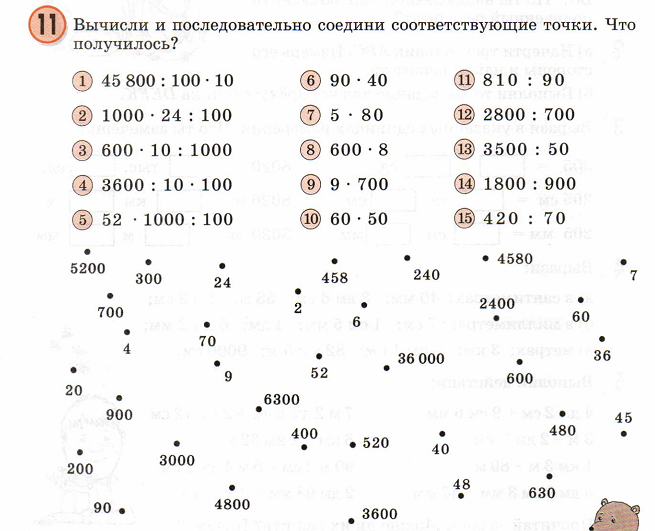 Русский язык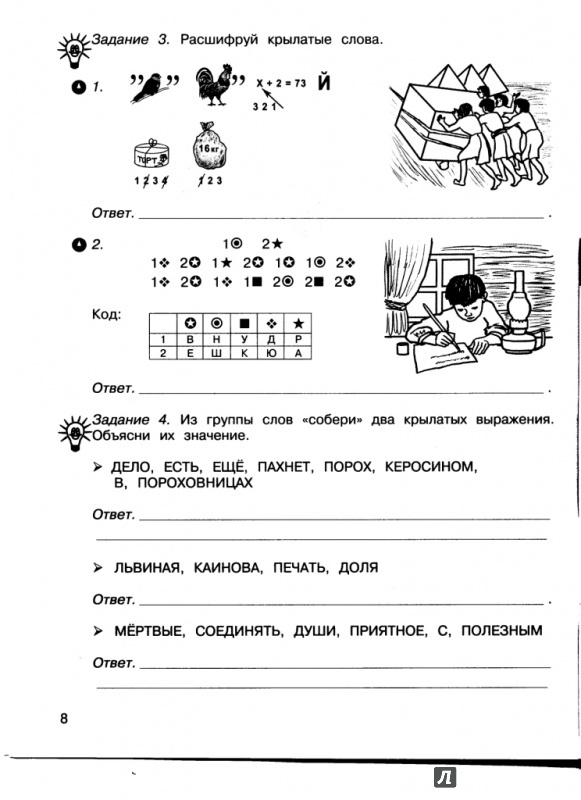 